Fabricagetechnieken Periode 2 Les 4 Draaien  Tieme van den Broek MTD1a4Is er één type klauwplaat, of zijn er meerdere typen? Er zijn meerder typen klauwplaten je hebt een drieklauw en een vierklauw.Wat is de wighoek van een (draai)beitel? In welke gradenhoek je je beitel plaatst.Wat wordt er bedoeld met de spaanhoek? In welke hoek je spanen kunnen vliegen Wat wordt er met ‘ langdraaiwerk ‘ bedoeld? Zoek er een plaatje van op Langdraaiwerk is de benaming voor het draaien van lange producten. Voor het langdraaiwerk heb je speciale machines nodig die de producten snel en goed kunnen vervaardigen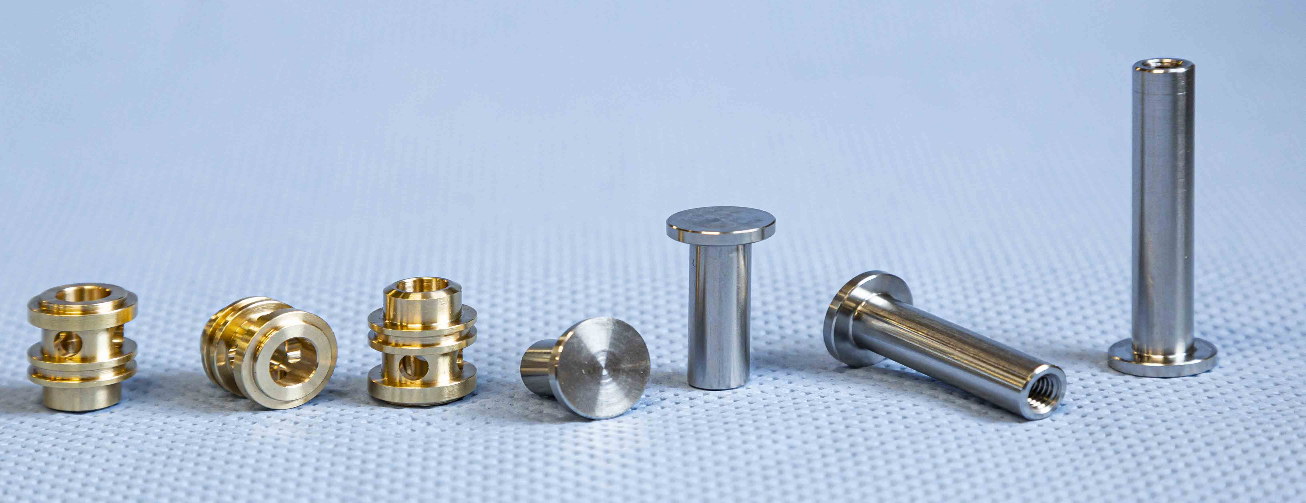 Is er een verschil tussen een spantang en een klauwplaat? Welk verschil? Spantang zet je je boor in, een klauwplaat zet je je werkstuk in.Vul de belangrijke zaken in bij onderstaand plaatje en leg uit wat het is: Plaatje staat niet bij de opdrachtBereken de snijsnelheid van een werkstuk, met diameter 55 mm dat 1500 toeren per minuut draait. (geef de hele berekening , niet alleen het antwoord) pie x 55mm x 1500 : door 1000 is 259,181393921Bekijk dit filmpje https://www.youtube.com/watch?v=V5Q0xVq-6rI&t=91s en noem de 5 gemaakte fouten bij het draaien op. Niet gebruik maken van juiste snij snelheid de sneden diepte te laagnemenvoeding snelheid verkeerd instellenhet verkeerd instellen van de stabiliteit van de instelling of het werkstukde verkeerde werkwijze handteren Benoem in onderstaand plaatje de aangegeven onderdelen: (geen plaatje)